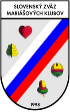 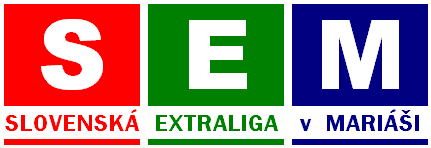 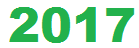 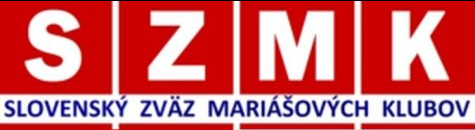 MARIÁŠOVÝ KLUB HLOHOVECmajster Slovenskej republiky 2004, 2005, 2006, 2008, 2015v spolupráci s priaznivcami mariášu v Červeníku Vás pozýva na                                                                        MKH        XXII. ročník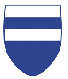 VEĽKÁ CENA HLOHOVCAsobota 11. 11. 2017Dom kultúry Červeník, Kalinčiakova 26, 920 42  ČerveníkŠTARTOVNÉ: registrovaní hráči 22 €PREZENTÁCIA: od 8.00 do 9.30 hINFORMÁCIE: Kozačenko Vladimír 0918 428 319,                    Halás Vladimír 0914 340 156UBYTOVANIE: Reštaurácia Miháliková, Hviezdoslavova 22, ČerveníkTel. č.: 0905 928 832, mail: richtarmajo@gmail.com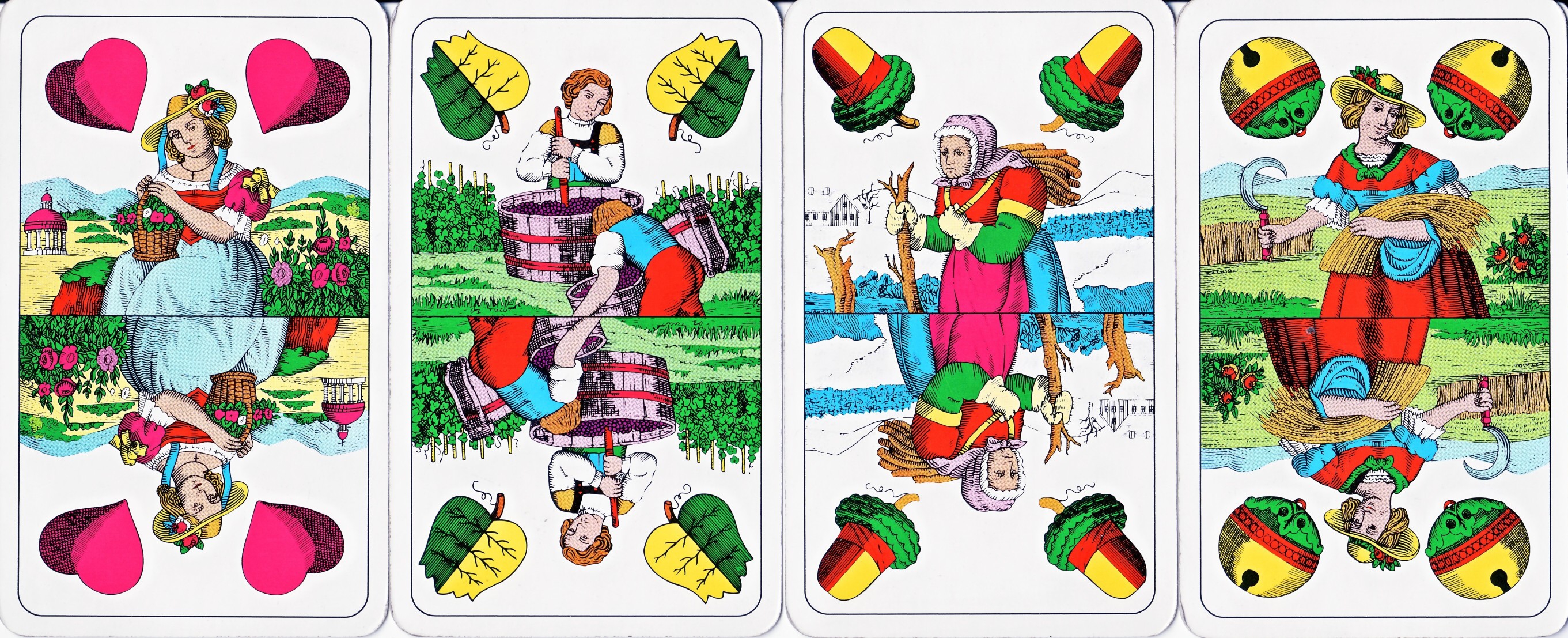 Zároveň pozývame všetkých priaznivcovna      MKH          XII. ročníkCeloslovenského turnaja v licitovanom mariášiDňa 12. 11. 2017 v reštaurácií Mier, Svätopeterská 85, HlohovecPREZENTÁCIA: do 8.30 h